Білім министрінің 2022 жылғы 30 желтоқсандағы бұйрығымен орта білім беру ұйымдарының мектеп формасына қойылатын талаптарға өзгерістер енгізілдіСонымен, қыздарға да, ұлдарға да мектеп формасының элементтеріне түймелері немесе құлпы бар тоқылған жемпір / кардиган, поло жейде немесе футболка қосылады.Ұлдарға арналған мектеп формасына мыналар кіреді: пиджак, жилет, шалбар, көйлек, күнделікті жейде немесе түймелері немесе найзағайлары бар тоқылған куртка/кардиган, поло жейде немесе футболка (қысқы кезең: тоқылған жилет, тасбақа). Ер балаларға арналған шалбар, ұзындығы бойынша аяқтың тобығын жауып тұрады.Қыздарға арналған мектеп формасына мыналар кіреді: пиджак, жилет, юбка, шалбар, классикалық блузка немесе түймелері немесе сыдырмалары бар тоқылған куртка/кардиган, поло жейде немесе футболка (қыста: тоқылған жилет, сарафан,водолазка). Бос кесілген және ұзындықтағы қыздарға арналған шалбар аяқтың тобығын жауып тұрады.Сонымен бірге киім үлгісіне (ұлдарға ақ көйлек, қыздарға ақ блузка) қойылатын талап алынып тасталды.Сонымен қатар галстук тағы да міндетті элемент болып табылмайды.Бұйрық 2023 жылғы 10 қаңтардан бастап күшіне енеді.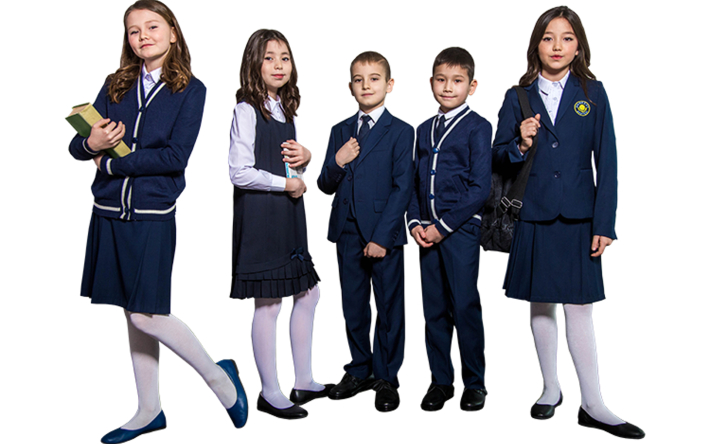 